               «СК»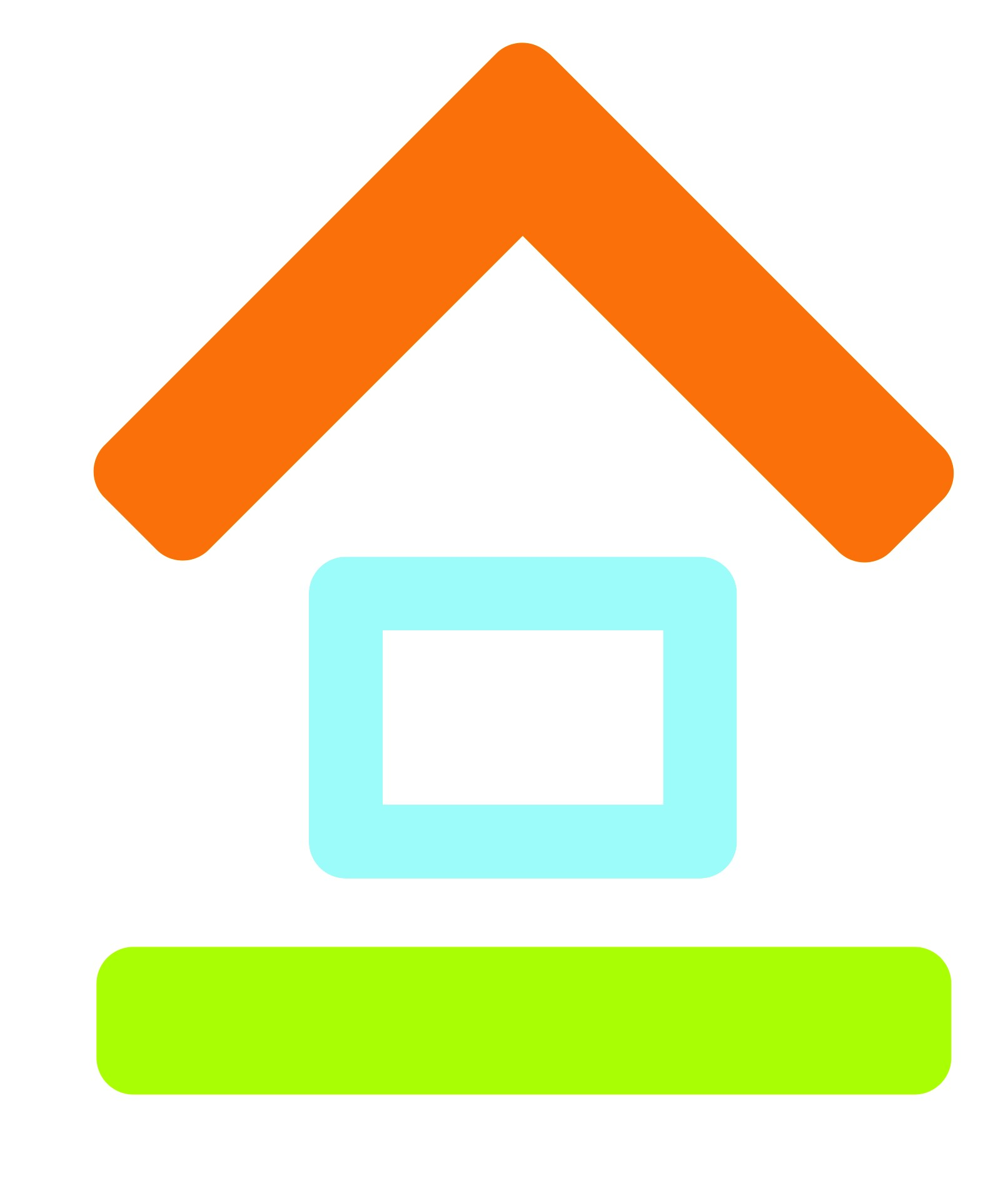 Строительные композиты                                                                                                                                                          О Б Щ Е С Т В О  С  О Г Р А Н И Ч Е Н Н О Й  О Т В Е Т С Т В Е Н Н О С Т Ь Ю                              www.ooo-ck.ru, 198323, г. СПб, Волхонское шоссе, д. 112, 400-44-70,  info@ooo-ck.ru _____________________________________________________________________________Наша компания ООО «СК» предлагает применение композитной арматуры, в качестве   замены стальной арматуры класса А3. Замена стальной арматуры на композитную позволяет только по материалу в среднем экономить 15-25%. Также снижается и себестоимость производства работ, так как композитная арматура в 10 раз легче, поэтому не требует специальной техники при погрузке-разгрузке. Арматура не разрушается от воздействия ультрафиолета, перепада температур, различных добавок к бетону, влаги, поэтому не требуется специальных помещений для хранения, а также возможно уменьшение защитного слоя бетона. Мы уже реализовали большое количество проектов с применением композитной арматуры на территории СЗФО. Это фундаменты жилых домов разной этажности (в том числе высотные), силовые плиты завода ЖБИ изделий, крановые пути, глубинные сейсмомодули, взлетно-посадочные полосы и другие. С фото и видео отчетами реализованных объектов можно ознакомиться на нашем сайте www.ooo-ck.ru. Ряд проектов, в которых применена наша арматура, сейчас проходят экспертизу. Многие наши проекты являются уникальными не только на территории СЗФО, но и не имеют аналогов в России. Данная арматура прошла большое количество испытаний, подтверждающих ее свойства и уникальные характеристики. Также она принимала участие в различных выставках как единственная композитная арматура в России, имеющая более чем 40летнюю историю применения. Даная арматура  была создана на базе НИИЖБ и первыми фактами ее применения были танковые мосты на военном полигоне в Московской области. Данное направление поддерживается Комитетом по промышленной политике и инновациям, Комитетом по строительству, Комитетом по развитию транспортной инфраструктуры г. Санкт-Петербурга. Также мы является членами композитного кластера, созданного в этом году на базе Центра кластерного развития.  Приводим сравнение композитной неметаллической арматуры со стальной А3:Следующее направление: сетки кладочные композитные общего и промышленного назначения. Применяются для замены сеток из металлической проволоки (ВР4-ВР5) и арматуры периодического профиля (ф6-ф8).Применение композитных сеток позволяет финансово оптимизировать проект (10-40%) и при этом, имеют ряд неоспоримых преимуществ, которые позволяют получать дополнительную выгоду при производстве работ. Преимущества материала:·         малый вес (легче стальной сетки в 6-10 раз);·         долговечность и высокая прочность;·         устойчивость к воздействию влаги, коррозии и ржавчины;·         не подвергается воздействию химических веществ.Предназначение композитной сетки:1. Армирование изготавливаемых бетонных конструкций: внутренние и наружные стеновые панели, в том числе и многослойных бетонных стеновых панелей (сендвич-панели), плит перекрытий, балок. 2. Армирование бетонных полов 3. Армирование кирпичных и каменных стен зданий и сооружений4. Армирование декоративных бетонных и гипсовых элементов.5. Армирование прочих строительных элементов изготавливаемых на основе бетона, гипса.6. Армирование автомобильных дорог, мостов.7. Ограждение автомобильных дорог и железнодорожных путейПрименение сетки помимо гражданского и промышленного строительства, наиболее оправдано в агрессивных и влажных средах, на химических производствах, очистных сооружениях, в сельском хозяйстве, отстойниках, хранилищах, гидросооружениях.Таблица взаимозаменяемостиСледующим направлением развития нашей компании является применение гидроизоляционного материала – битумно-эмульсионная паста. Битумно-эмульсионная паста (БИЭП) – это разработка ВПК, материал российского производства. Одобрен к применению в сфере ЖКХ научно-техническим советом при Жилищном  комитете г. Санкт-Петербург.   Применение данного материала позволяет выполнять полный  комплекс  гидроизоляционных работ по кровлям, паркингам, подвалам,  фундаментам, санузлам, антикоррозийную обработку металлоконструкций, пароизоляцию и т.п.Преимущества БИЭП: 1. До 5 раз ускорение выполнения ремонтных работ.2. Бесшовный монолитных ковер. 3. Безогневой метод нанесения материала. 4. Срок эксплуатации не менее 25 лет. 5. Применение БИЭП значительно снижает экономическую составляющую.6. Высокая ремонтопригодность.7. Возможность проведения работы низкоквалифицированным специалистом без ущерба качеству работ.В нашей компании представлены и другие инновационные материалы, ассортимент которых постоянно растет. Готовы предоставить всю нормативно-разрешительную документацию, протоколы испытаний, отзывы компаний о применении композитной арматуры и битумно-эмульсионной пасты,  а также провести необходимые консультации со специалистами вашей организации, занимающимися внедрением новых технологий в строительстве.С уважением, Генеральный директор Волков Ю.В.Исп: Козютенко Алексей Сергеевич, руководитель отдела корпоративных продажokp@ooo-ck.ru, +79533706609                                                                                      Композитная неметаллическая арматураСтальная арматура А3Не коррозируетКоррозируетПрактически нейтральна к кислотам, щелочам и агрессивным средамНестойкая к кислотам, щелочам и агрессивным средамКоэффициент теплового расширения ближе к бетону, чем у стальной. У композитной арматуры с бетоном практически совместная работаКоэффициент теплового расширения близкий к бетону, но отличаетсяНетеплопроводнаТеплопроводнаВес легче чем у стальной в 10 разТяжелаяНе магнитна, не подвержена экранированию, не электропроводнаМагнитна, подвержена экранированию, электропроводнаДешевле стальной до 15-25%ДорогаяПруток стеклопластиковой кладочной сетки.Пруток металлической кладочной сетки.Ф2,5мм.Ф4мм.Ф3мм.Ф5мм.Ф3.5мм.Ф5,5мм.Ф4мм.Ф6мм.Ф5мм.Ф7мм.Ф6мм.Ф8мм.